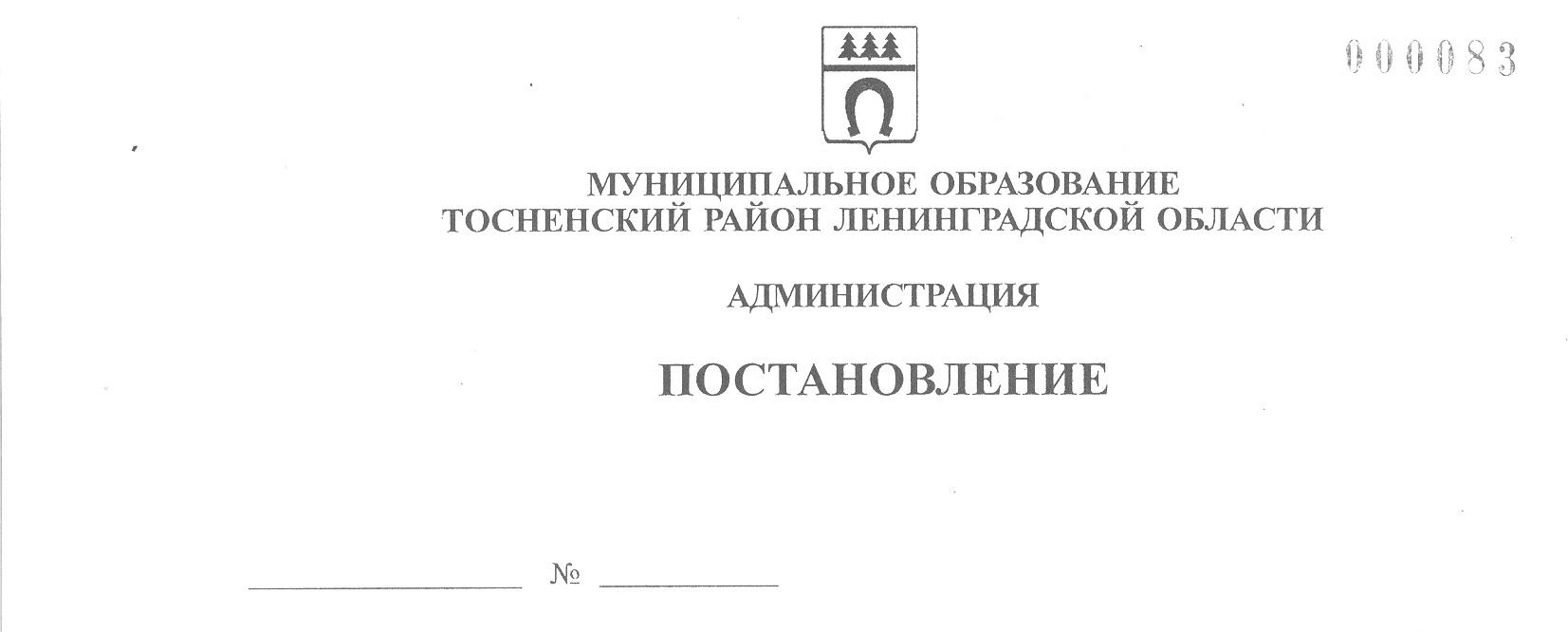 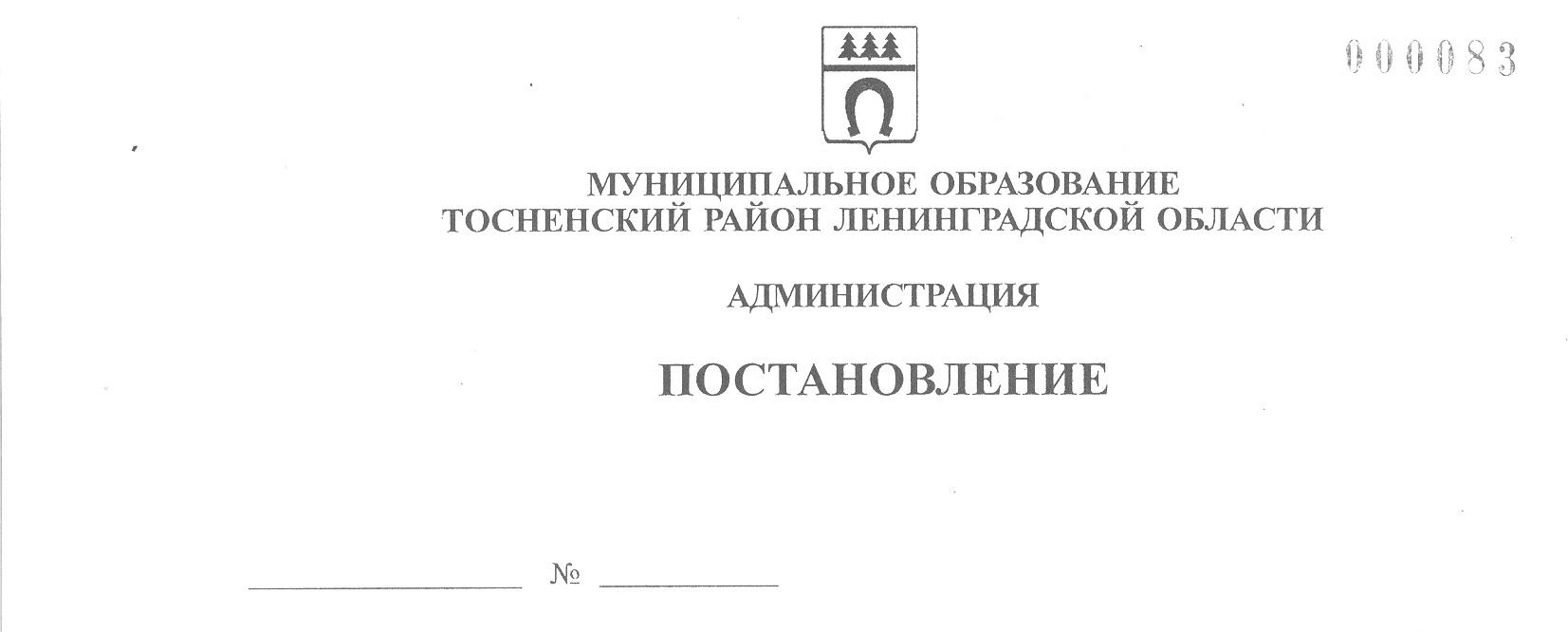 13.01.2022                                  46-паО внесении изменений в Порядок разработки, утверждения, изменения, реализации и оценки эффективности муниципальных программ муниципального образования Тосненский район Ленинградской области и Тосненского городского поселения Тосненского муниципального района Ленинградской области В целях упорядочения работы с муниципальными программами и единого подхода к их формированию и реализации администрация муниципального образования Тосненский район Ленинградской области ПОСТАНОВЛЯЕТ:Внести в постановление администрации муниципального образования Тосненский район Ленинградской области от 07.12.2021 № 2850-па «Об утверждении Порядка разработки, утверждения, изменения, реализации и оценки эффективности муниципальных программ на территории муниципального образования Тосненский район Ленинградской области и Тосненского городского поселения Тосненского муниципального района Ленинградской области» следующие изменения:П. 2 постановления дополнить абзацем следующего содержания: «В действующих муниципальных программах, продолжающих свою реализацию с учетом приведения в соответствие Порядку в части внедрения проектного и процессного подхода при разработке программ, предусмотреть бюджетные ассигнования до 2022 года, включив их отдельным приложением к программе в соответствии с формой плана основных мероприятий с действующей версии программы».Внести в приложение к постановлению администрации муниципального образования Тосненский район Ленинградской области от 07.12.2021 № 2850-па «Об утверждении Порядка разработки, утверждения, изменения, реализации и оценки эффективности муниципальных программ на территории муниципального образования Тосненский район Ленинградской области и Тосненского городского поселения Тосненского муниципального района Ленинградской области» следующие изменения:П. 2.4 Порядка дополнить абзацем следующего содержания: «- иные приложения, предусмотренные нормативными правовыми актами муниципального образования, субъекта Российской Федерации и федеральными законами, а также приложения, сформированные разработчиком программы, необходимые для конкретизации отдельных положений программы».В п. 2.7 после слов «В структуре муниципальной программы выделяют проектную и» и до слов «процессную часть» добавить «/или». Отделу стратегического развития, экономического анализа и экономической политики комитета социально-экономического развития администрации муниципального образования Тосненский район Ленинградской области направить в пресс-службу комитета по организационной работе, местному самоуправлению, межнациональным и межконфессиональным отношениям администрации муниципального образования Тосненский район Ленинградской области настоящее постановление для опубликования и обнародования в порядке, установленном Уставом муниципального образования Тосненский район Ленинградской области.Пресс-службе комитета по организационной работе, местному самоуправлению, межнациональным и межконфессиональным отношениям администрации муниципального образования Тосненский район Ленинградской области опубликовать и обнародовать настоящее постановление в порядке, установленном Уставом муниципального образования Тосненский район Ленинградской области.Контроль за исполнением постановления возложить на заместителя главы администрации муниципального образования Тосненский район Ленинградской области Горленко С.А.И. о. главы администрации                                                                                 И.Ф. ТычинскийАкопян Шушаник Михайловна, 8(81361)322566 га